.....................SECONDARY SCHOOL2nd TERM 2nd WRITTEN ENGLISH EXAM (7th GRADE)Combine the sentences by using “to”. Cümleleri “to” kullanarak birleştirin. 2x5=10 ptsI will go to the library. I want to read a book They are going to cinema. They will watch a movie I bought a cake. We will have a party My father gave me some money. I’ll buy fruit and vegetables Selin helped Umut study English. Umut will pass the exam Choose the correct choice. Doğru şıkkı işaretleyin. 3x30= 90 pts1. Konuşmada boş bırakılan yere hangisi getirilmelidir?Şaver: I’d like to invite you to dinner next SundayBahar: I can’t. _______________.Thank you for your invitation. I will be happy toThat would be greatThank you, I’d love toI am afraid I am busy2. Cümlede boş bırakılan yere hangisi getirilmelidir?Berkay is a sociable person. He has  ______ friends.any			c) a lot ofa little		d) a few3. Diyalogda numaralandırılmış yerlere hangi kelimeler getirilmelidir?Büşra: Esma, I am at the market. What do we need for the cake? Please check it.Esma: Let me look at the fridge! We don’t have _1_ eggs.Büşra: OK. I will buy __2__ eggs for it.     ____1____	          ____2____a lot of		a fewany			a littleany			somea few		any4. We often go to _____ to buy fresh fruit and vegetables.grocery		c) coffee shopchemist’s		d) fire station5. If you need to ______________ a crime, you should go to the police station.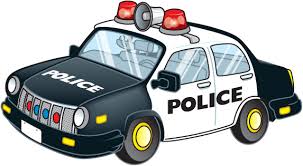 watch 	c) witnessreport	d) visit6. Abdullah: Would you like to watch a romance?       Ahmet: …………. . I prefer documentary.Not, really		c) Yes, pleaseYou’re right		d) No problem7. – 9. soruları parçaya göre cevaplandırınız.7. Parçada numaralandırılmış yerlere hangi kelimeler getirilmelidir?     ___1____	___2____	___3___made	came		putprepared	joined		woresold		bought		cameturned	needed		waited8. Parçaya göre hangi ifade doğrudur?a) They had a pyjama partyb) The cake was small but deliciousc) Mustafa had his eleventh birthdayd) Mustafa’s relatives attended to the party.9. Parçaya göre, sorunun cevabını işaretleyiniz.a) clownb) costumec) candlesd) guests10.-13. soruları aşağıda verilen metne göre cevaplayınız.10. What does Enes think about superstitions?a) He thinks they don’t hurt anybody.b) He thinks science can explain everything.c) He thinks they are harmlessd) He thinks they are irrational and unscientific.11. How do people become superstitious?a) Some people are superstitious.b) If they can’t understand things.c) Some people have a lucky number.d) Some people believe in superstitions.12. Which one is true?a) Sıla doesn’t believe in superstitions.b) Enes has a lucky number.c) Science can explain many things.d) Sıla doesn’t have a lucky number.13. Which one is false?a) Some people think superstitions are harmless.b) Enes believes superstitions are irrational.c) We have scientific explanations for many things.d) Enes is a superstitious person.14. ________, you will be the best student in the class soon.a) If you manage your money	c) If you trust your friendb) If you listen to your parents	d) If you study hard15. Konuşma balonunda boş bırakılan yere hangi ifade getirilemez?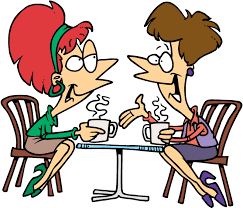 Yes, please. Thank you.	c) I’m full thanks, anywaySorry, I can’t			d) Just a little, please16. Resme göre cümleyi uygun şekilde tamamlayan seçeneği işaretleyiniz.You’ll have some problems in school.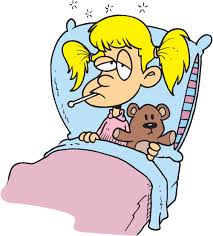 You’ll feel much betterYou’ll be the best student in the class.you will need a lot of money17.  	Kadir: _______ you have a lucky number?	Ilker: Yes, I _____ . My lucky number is eight.Does / do		c) Don’t / don’tDo / do		d) Are / do18.-21. soruları aşağıda verilen  plana göre cevaplayınız.18. Why did Senem go to the municipal office?to buy some flowers for her momto watch Star Wars with Meliketo attend the meeting about street animalsto send the letter to Irem19. What did Senem do at the weekend?she watched Star Wars and studied Englishshe went to the hospital to see the doctorShe went to the cinema to watch Star Wars with MelikeShe went to the post office to send a letter to Irem20. Aşağıdaki ifadelerden hangisi doğrudur?She went to the hospital to buy some clothesShe went to the hospital to see the doctor on FridayShe went to the library on Sunday to study EnglishShe saw the doctor on Sunday21. Aşağıdaki ifadelerden hangisi yanlıştır?She went to the florist’s to buy some flowers for  momShe studied English at the library on SundayShe went to the shopping mall to buy some clothesShe was at the meeting about street animals on Tuesday22.   Ceren : ………………………………..?         Esra: Cake, candles, party hats, drinks etc.a) What would you like to eat?b) Do you want to attend to the party?c) What do we need for a birthday party?d) Do you like parties?23. If you walk under a ………….. , you will have …… luck.a) ladder / bad      	c) horseshoe / bad            b) horseshoe / good	d) ladder / good24. Şevval:…………………….?      Şebnem: I am sorry but I can’t. I would like to  stay home and make  spaghetti  for myself.Would you like to eat out with me tonight?Why don’t we see a movie at home?What about watching soccer match at your home?Shall we study together in your house?25. Hangi cümlede olumlu bir tahmin vardır?You will need a lot of moneyYou will be ill all weekYou will have trouble with your friendsYou will get a fortune26. Yandaki tablonun başlığı aşağıdakilerden hangisi olmalıdır?a) Activities        c) Making Excusesb) Invitations     d) Accepting27. We were at the _____ . There was an exhibition.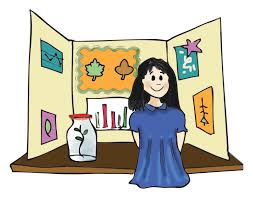 a) art gallery		c) department storeb) fire station		d) movie theatre28. Beyza: We’ll go to the department store with friends tonight. Would you like to join us?       Elif: I’m sorry. ________ .I’d like to join you tonightI prefer staying at homeI’d like to see themI’m good at that kind of activities29. Irmak: ___________?     Enes: Twice a week. We like it.Is it delicious?	    c) How often do you eat fish?Do you like comedies? d) When did you have your meal?30. Hangi eşleştirme yanlış yapılmıştır?Department store  Shopping mallPharmacy  Chemist’sCinema  Movie TheaterFlorist  GreengrocerName:     				          Surname:Class:   	Number:			MarkEnglish Teacher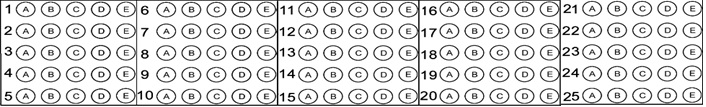 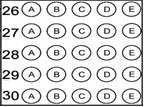 